..................................... DEKANLIĞINA / MYO MÜDÜRLÜĞÜNESakarya Uygulamalı Bilimler Üniversitesi ................................... öğrencisiyim. Üniversitemizden burs almak istiyorum. Herhangi bir işte daimi eleman olarak çalışmadığımı, şahsımla ilgili bilgilerin doğru olduğunu, değişiklik halinde üniversitemize bilgi vereceğimi, beyanımın aksi sabit olduğu takdirde bursumun kesilmesini ve almış olduğum bursları iade edeceğimi beyan ve kabul eder, gereğini bilgilerinize arz ederim.  	Tarih / İmza Öğrenim İçin İkametgahınız: ( ) Aile Yanı 	( ) Kira 	( ) Özel Yurt 	( ) Devlet Yurdu Fiziksel Bir Engeliniz var mı? : ( ) Evet 	( ) Hayır 	Varsa Yüzdesi: Ailenizin Çocuk Sayısı: Öğrenime Devam Eden Kardeş Sayısı:  Ailenizin Oturduğu Evin Mülkiyeti: ( ) Kira 	( ) Lojman 	( ) Mülk Baba: ( ) Vefat 	(  ) Sağ 	Anne:      ( ) Vefat	            ( ) Sağ Şehit Yakını mısınız: ( ) Evet 	( ) Hayır 	Evet ise, yakınlık derecesi: Ailenizin toplam aylık geliri ( Bütün çalışanların toplamı ):……..TL Babanızın işi:     ( ) Emekli           ( ) İşçi 	( ) Esnaf 	( ) Memur 	( ) İşsiz 	( ) Çalışamıyor ( Engelli ) 	( ) Diğer: Annenizin İş Durumu: ( ) Emekli 	( ) İşçi  	( ) Esnaf 	( ) Memur 	( ) Ev Hanımı 	( ) Çalışamıyor ( Engelli ) 	( ) Diğer: Başka bir yerden burs alıyor musunuz? : ( ) Hayır 	( ) Evet ise (Nereden ve Ne Kadar):  …….. Değerlendirme Komisyonu : 	Üye 	Üye 	Başkan 	Karar Burs Almaya Hak Kazanan Öğrencilerin İbraz Etmesi Gereken Belgeler (İlk başvuruda kişisel beyan esas olup, bu belgeler sadece asil olarak yemek bursu almaya hak kazanan öğrencilerimizden istenecektir):Vukuatlı Nüfus Kayıt Örneği (e-devlet), Sosyal Güvenlik Kurumu Belgesi (e-devlet), Ailenin Gelirini Gösterir Belge / MaaşBordrosu, Kira Sözleşmesi (Aile Kirada Oturuyorsa), Engel Durum Belgesi (Engel Durumu Olan Öğrenciler), Şehit Yakınlık Derecesini Gösterir Belge (Şehit Yakını Olan Öğrenciler), Öğrenim Gören Kardeş Varsa Öğrenim Belgesi, Transkript Çıktısı. 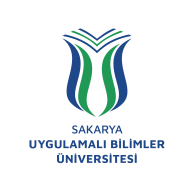 SAKARYA UYGULAMALI BİLİMLER ÜNİVERSİTESİ YEMEK BURSU BAŞVURU FORMU FOTOĞRAF ÖĞRENCİNİN KİMLİK BİLGİLERİ ÖĞRENCİNİN KİMLİK BİLGİLERİ 1. 2. 3. 4. 5. 6. 7. 8. 9.T.C Kimlik No 	  Adı – Soyadı 	  Baba Adı 	 Doğum Tarihi ve YeriBölüm / Sınıf / Okul NumarasıTelefon Numarasıe-posta		       Cinsiyetiniz 		       Medeni Durumunuz 	 :::  :  ::                     :  ( ) Bay           ( ) Bayan ( ) Evli           ( ) Bekar ÖĞRENCİNİN İKAMETGAH, AİLE VE KİŞİSEL BİLGİLERİ ÖĞRENCİNİN İKAMETGAH, AİLE VE KİŞİSEL BİLGİLERİ 